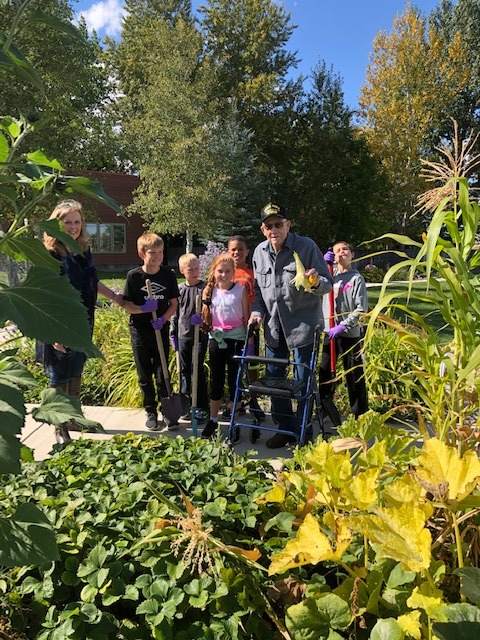 Course Pre-RequisitesStudents must provide proof of the following health requirements prior to enrollment in the program.Tuberculosis testing-two step PPD or chest x-ray (Positive results requires a physician’s letter before a student can work in the clinical setting).Diphtheria-Tetanus /Pertussis-Tdap vaccination (up-to-date).Influenza Virus Vaccine-in season.BLS card-current (Montana Health Network does offer this course if needed). 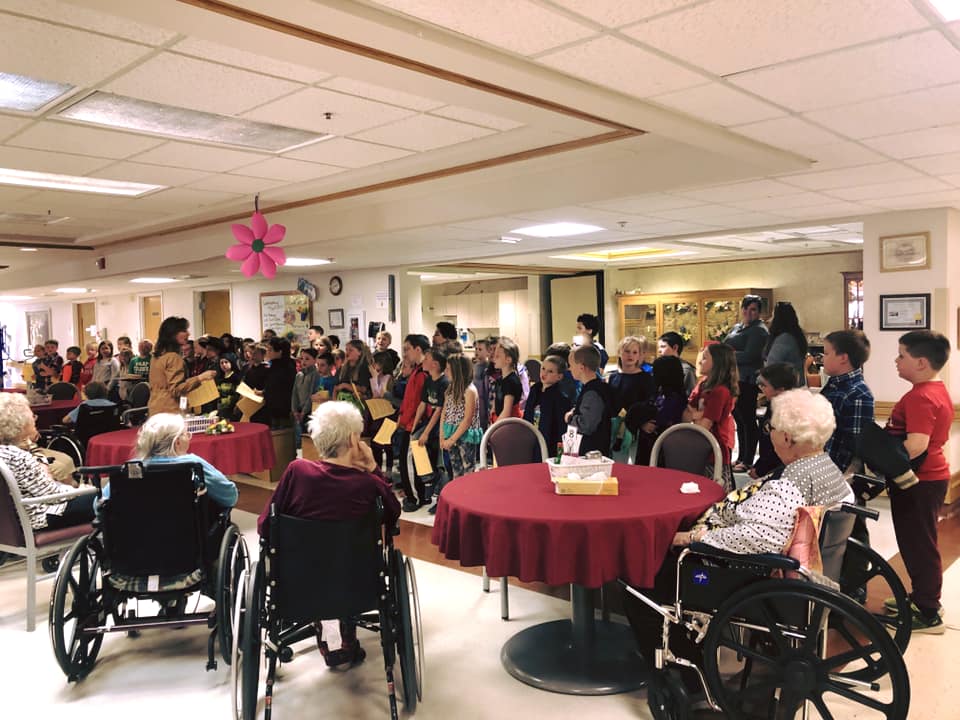 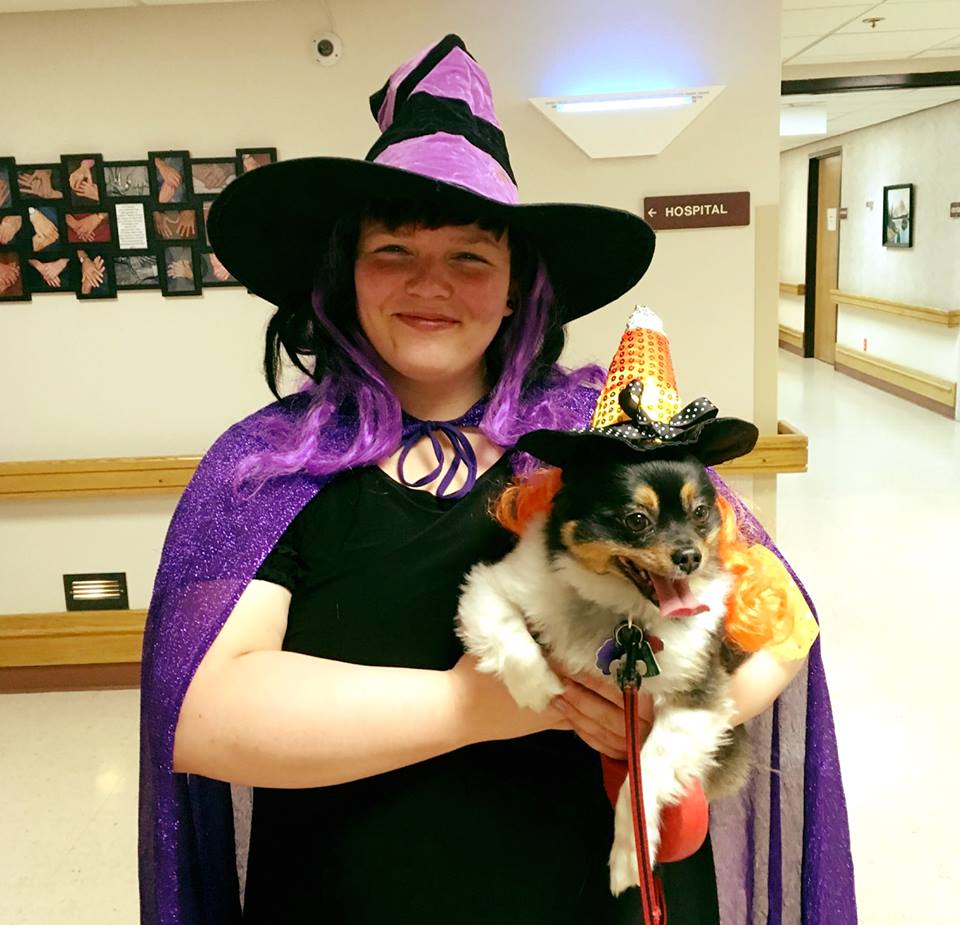 Headmaster ExamThe State exam includes written (computer) as well as a clinical (skills) portion. Clinical Testing will be conducted at Pondera Medical Center. Testing is through and examples are available online at: www.hdmaster.com.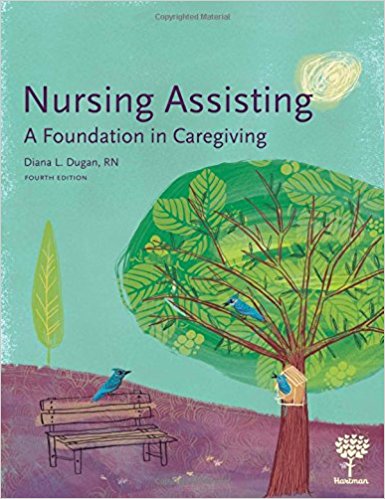 Required TextDugan, Diana, Hartman’s Nursing Assisting: A Foundation in Caregiving 4th Edition. Albuquerque, NM: Hartman Publishing, INC., 2010                            ISBN: 978-1-60425-061-9 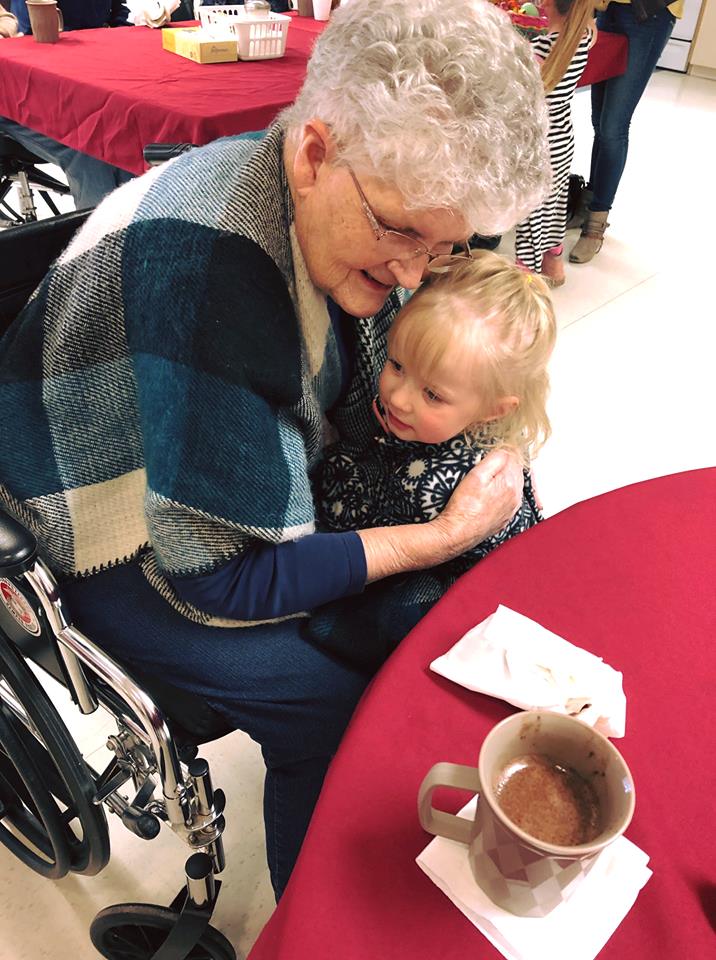 Required Access to a computer with internet (Desktop computers available in the PMC IT Dept.)Coordinated colored scrubs that fit properlyWork shoes with closed toe If you are ready to start your career in the gratifying role as a Certified Nursing Assistant, please contact Jenny Broesder at Pondera Medical Center to learn more and schedule clinical at PMC.Jenny Broesder, Clinical Instructor
Pondera Medical Center
805 Sunset Blvd
Conrad, MT 59425
jennylb@ponderamedical.org(406) 271-2201 (Phone)